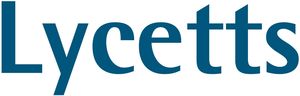 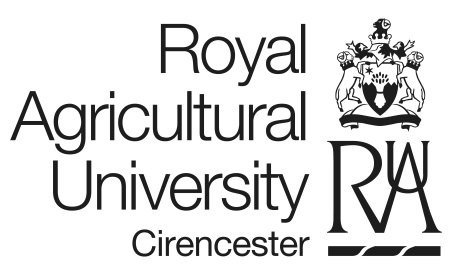 Lycetts Summer Scholarship Application Form 2019NameEmail addressAddressPostcodeTelephone NumbersDate of BirthNationalityCourseCourse start date DD/MM/YYYYCourse End DateDD/MM/YYYYPersonal Achievements – Sports played, club or team memberships, awards etcIn a minimum of 250 words, please explain why you are interested in the Lycetts Summer Scholarship Programme?Which project are you interested in working on?Why does this project interest you?  (minimum 100 words)What are the three key points you would explore for this project? 